
АДМИНИСТРАЦИЯ  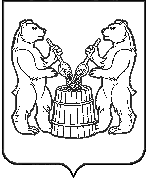  УСТЬЯНСКОГО МУНИЦИПАЛЬНОГО РАЙОНА АРХАНГЕЛЬСКОЙ  ОБЛАСТИПОСТАНОВЛЕНИЕот 25 марта 2020 года № 391р.п. ОктябрьскийО мерах по обеспечению безопасности людей, охране их жизни и здоровья, запрете выхода (выезда) на лёд на водных объектах муниципального образования «Устьянский муниципальный район»  Руководствуясь Водным кодексом Российской Федерации,  Федеральным законом от 06 октября 2003 № 131-ФЗ «Об общих принципах  организации местного самоуправления в Российской Федерации», постановлением администрации Архангельской области от 28 апреля 2009 года № 119-па/17 «Об утверждении правил охраны жизни людей на водных объектах в Архангельской области», постановлением  администрации муниципального образования «Устьянский муниципальный район» от 03 июня   2015 года №  723 «Об утверждении правил охраны жизни людей на водных объектах муниципального образования «Устьянский муниципальный район, постановлением администрации муниципального образования «Устьянский муниципальный район» от 24 мая 2010 года № 1028 «Об утверждении правил использования водных объектов общего пользования, расположенных на территории муниципального образования «Устьянский муниципальный район» для личных и бытовых нужд»,  в целях обеспечения безопасности людей на водных объектах, расположенных на территории муниципального района, обеспечения безопасности людей на водных объектах, охране их жизни и здоровья на 2020 год, администрация муниципального образования «Устьянский муниципальный район» ПОСТАНОВЛЯЕТ:  1. Запретить с 26 марта 2020 года выход (выезд) на лед на водные    объекты (водоемы), расположенные на территории муниципального образования «Устьянский муниципальный район» при наличии критериев опасности согласно приложению к настоящему постановлению, а также в период половодья и паводка весной 2020 года.2. Рекомендовать Главному врачу  Государственного бюджетного учреждения здравоохранения  Архангельской области «Устьянская центральная районная больница» в срок до 01 апреля 2020 года проверить   готовность  сил  и  средств  к своевременному оказанию медицинской помощи пострадавшим на водных объектах и экстренному направлению пострадавших в стационарные лечебные учреждения.3. Начальнику Управления образования администрации муниципального образования «Устьянский муниципальный район» в срок  до 01 апреля 2020 года организовать проведение информирования (дистанционным способом) с учащимися всех  общеобразовательных школ и дошкольных учреждений района по  правилам безопасного поведения детей на льду, приёмам спасения и  оказания доврачебной медицинской помощи пострадавшим.4. Рекомендовать главам поселений, входящих в состав муниципального образования «Устьянский муниципальный район»4.1. Оказать содействие в установке необходимого количества сигналов, аншлагов, щитов и знаков безопасности, предупреждающих об опасности передвижения людей и автотранспорта по льду, в местах возможного выхода (выезда) людей на лёд;4.2. Совместно с отделом полиции по Устьянскому району и Вельско-Устьянским участком государственной инспекции по маломерным судам Главного управления министерства по чрезвычайным ситуациям России по Архангельской области:- при увеличении уровня воды на водных объектах и начале ледохода    осуществить контроль    за    местами   возможного неорганизованного выхода (выезда) населения на водные объекты;- в опасные   периоды   ледохода с 10 апреля 2020 года,   интенсивные  оттепели   и   перед ледоходом организовать совместные патрулирования с целью  выявления лиц нарушающих введенные ограничения и недопущения гибели людей на водных объектах.5. Рекомендовать инспекторам  Вельско-Устьянским участком Главного управления министерства по чрезвычайным ситуациям России по Архангельской области по Устьянскому району совместно с заинтересованными ведомствами провести разъяснительную профилактическую работу с населением по мерам безопасности и предупреждению несчастных случаев на водных объектах весенний  период половодья и паводка 2020 года с использованием средств массовой информации, профилактических бесед по правилам безопасного поведения на льду, распространить среди всех групп населения «Памятки населению при передвижении по весеннему льду»; 5.1. Организовать выявление и исключить эксплуатацию несанкционированных пешеходных переправ и переездов по льду - при наступлении соответствующих погодных условий; исключить эксплуатацию переправ без проведения технического освидетельствования инспекторами ГИМС МЧС России по Архангельской области;6. Рекомендовать главам поселений с целью обеспечения безопасности людей на водных объектах организовать работу административных комиссий и должностных лиц, уполномоченных составлять протоколы об административных правонарушениях в соответствии со статьей 2.1. «Нарушение правил охраны жизни людей на водных объектах Архангельской области» областного закона от 03.06.2003 года № 172-22-О3 «Об административных правонарушениях».7. Оперативным дежурным единой диспетчерской службы  администрации муниципального образования «Устьянский муниципальный район»:	-	организовать непрерывный сбор, анализ и обмен информацией об обстановке на территории района в том числе сбор  информации  о толщине льда, уровне воды на водных объектах в метеорологической станции Центра гидрометеорологии и мониторинга окружающей среды в г. Вельск, гидрологические посты с. Шангалы, с. Бестужево;	- поддерживать и организовать непрерывное взаимодействие с дежурной сменой центра управления кризисных ситуаций ГУ МЧС России по Архангельской области, докладывать главе муниципального образования «Устьянский муниципальный район» об изменениях оперативной обстановки на территории района к 09 час.00мин. ежедневно начиная с 10 апреля 2020 года;		8. Настоящее постановление подлежит размещению на официальном сайте администрации муниципального образования «Устьянский муниципальный район», муниципальном вестнике «Устьяны» и районных газетах «Устьянский край», «Устьянские вести».	9. Контроль за исполнением настоящего постановления возложить на первого заместителя главы администрации по экономике, промышленности и АПК Молчановского С.А.Исполняющий обязанности                                                                                      Приложение                                                                        к постановлению администрации                                                              муниципального образования «Устьянский муниципальный район»                                                                             от 25 марта  2020 г.  № 391Критерииопасности при выходе (выезде) на лед 1. Состояние льда:- толщина льда менее ;- наличие  слома  припая  льда,  отрывов  льда,  отжимов льда от берега.2. Гидрометеорологические условия:- скорость ветра более  в секунду;- температура воздуха выше 0 градусов, продолжительностью более  1 суток при критической () толщине льда;- видимость менее , на заливах - менее ;- наличие метели.главы Устьянского муниципального района           С.А. Молчановский